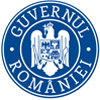 MINISTERUL TRANSPORTURILOR ŞI INFRASTRUCTURII DIRECȚIA GENERALĂ MONITORIZARE PROIECTEDIRECȚIA PROIECTE STRATEGICE ȘI MONITORIZARE PROIECTENr..........................REFERAT DE APROBAREa ordinului ministrului transporturilor şi infrastructurii pentru aprobarea unor derogări de la aplicarea tarifelor prevăzute în anexa nr. 1 și nr. 2 la Ordinul ministrului transporturilor nr. 1836/2018 pentru aprobarea unor tarife aplicate de Compania Națională de Administrare a Infrastructurii Rutiere - S.A.În prezent, în contextul conflictului din Ucraina, Republica Moldova întâmpină dificultăți în ceea ce privește aprovizionarea cu mărfuri pe cale maritimă, generate de imposibilitatea primirii containerelor cu marfă în portul Odessa. Containerele au fost redirecționate în portul Constanța. Luând în considerare numărul foarte mare al containerelor redirecționate în portul Constanța, autoritățile din Republica Moldova, prin adresa 11-1009/26.02.2022, transmisă prin Direcția Transport Rutier din cadrul ministerului de resort (cu adresa nr. 8006/28.02.2022, înregistrată la Registratura C.N.A.I.R. – S.A. cu nr. 92/15109/28.02.2022) au solicitat sprijin autorităților române, în vederea facilitării transportului pe cale rutieră  a containerelor cu o lungime maximă totală de până la 45 de picioare, prin vehiculele înmatriculate în Republica Moldova.Legislația în domeniul transporturilor din Republica Moldova permite circulația, fără plata unor tarife suplimentare, pentru vehicule ce transportă containere având o masă totală mai mare decât cea permisă pe teritoriul României, cu până la 5,0 tone, înălțimea vehiculului în poziție de drum fiind de până la 4,50 m față de 4,00 m permisă în România. Astfel, din datele transmise rezultă următoarele:un număr foarte mare de containere ISO cu mărfuri destinate republicii Moldova nu au mai putut fi descărcate în portul Odessa fiind redirecționate către portul Constanța; în prezent sunt stocate câteva sute de astfel de containere;față de masele și dimensiunile maxime admise în circulație pe drumurile publice din România, pentru transportul acestor containere, cele destinate Republicii Moldova prezintă următoarele depășiri:masa totală 49,0 tone, față de 44,0 tone maxim admis (se considera acoperitor 50,0 tone);înălțimea maximă a vehiculului în poziție de drum, 4,50 m față de 4,00 m maxim admis;Luând în considerare un vehicul având caracteristicile:masa totala 50,0 tone;înălțimea 4,50 m;lățimea 2,60 m;fără depășiri ale lungimii maxime admise,Ținând cont de cele menționate mai sus, au fost identificate următoarele traseele posibile, având în vedere restricțiile de circulație pe rețeaua internă dar și pe podurile de peste Prut, astfel:Constanța port – DN39 – Agigea – DN39 – A4 – DN2A – Mihail Kogălniceanu – DN2A – Hârșova – Giurgeni – DN2A - Țăndărei – DN21A – Bărăganul – DN 21 – Brăila – MG BR – DN2B – Galați – DN26 Murgeni - DN24A – Huși – DN24B – Albița PTF, însumând aproximativ 423 km;.Constanța port – DN39 – Agigea – DN39 – A4 – DN2A – Mihail Kogălniceanu – DN2A – Hârșova – Giurgeni – DN2A – Țăndărei – DN2A – Slobozia – DN2A – Urziceni – DN2 – Râmnicu Sărat – DN2 – Tișița – DN24 – Varianta ocolire Tecuci - DN24 – Bârlad – DN24 – Crasna - DN24B – Huși - DN24B – Albița PTF, însumând aproximativ 520 km.Menționam că în prezent, în punctele de trecere a frontierei cu Republica Moldova sunt următoarele restricții, cauzate de starea tehnică a podurilor peste râul Prut:Podul Galați - Giurgiulești: circulația este restricționată pentru vehiculele cu masa totală mai mare de 40,0 tone și cu înălțimea mai mare de 4,90 m;Podul Oancea - Cahul: circulația este restricționată pentru vehiculele cu masa totală mai mare de 40,0 tone;Podul Albița - Leușeni: circulația este restricționată pentru vehiculele cu masa totală mai mare de 80,0 tone;Podul Sculeni - Sculeni: circulația este restricționată pentru vehiculele cu masa totală mai mare de 45,0 tone pe sensul de ieșire din România și pentru vehiculele cu masa totală mai mare de 60,0 tone pe sensul de intrare în România (pentru a preveni tranzitul dublu pe pod al vehiculelor cu masa totala mai mare de 45,0 tone îndrumate din Republica Moldova).Potrivit dispozițiilor din anexa nr. 1 la Ordinul ministrului transporturilor nr. 1836/2018 pentru aprobarea unor tarife aplicate de Compania Națională de Administrare a Infrastructurii Rutiere – S.A., vehiculele care circulă cu depășirea maselor și/sau dimensiunilor maxime admise, pot circula în baza autorizației speciale de transport, cu plata tarifelor suplimentare de utilizare. Astfel, având în vedere contextul conflictului din Ucraina, Republica Moldova a fost nevoită să redirecționeze transporturile privind aprovizionarea cu mărfuri în containere, pe cale rutieră, ca alternativă la calea maritimă, prin prezentul se urmărește stabilirea unor trasee pentru direcționarea acestor vehicule și derogarea de la plata tarifelor suplimentare de utilizare. De asemenea, conform dispozițiilor legale prevăzute în anexa nr. 2 la Ordinul ministrului transporturilor nr. 1836/2018 pentru aprobarea unor tarife aplicate de Compania Națională de Administrare a Infrastructurii Rutiere – S.A., sunt instituite tarife pentru vehiculele rutiere înmatriculate în alte state, în conformitate cu acordurile rutiere bilaterale şi multilaterale la care România este parte.	În conformitate cu prevederile acordului bilateral încheiat între România și Republica Moldova în domeniul transporturilor rutiere, în data de 10.04.2014, traficul de tranzit în cazul în care (semi)remorca este înmatriculată în altă țară decât Republica Moldova necesită ”autorizație terță țară”. În lipsa acestei autorizații, potrivit dispozițiilor legale prevăzute în anexa nr. 2 la Ordinul ministrului transporturilor nr. 1836/2018, se aplică tarif suplimentar de acces la rețeaua de drumuri de interes național. Având în vedere contextul conflictului din Ucraina, Republica Moldova a fost nevoită să redirecționeze transporturile privind aprovizionarea cu mărfuri în containere, pe cale rutieră, ca alternativă la calea maritimă, fiind în imposibilitatea de a asigura la bordul vehiculelor ”autorizația terță țară”, emisă de Ministerul Transporturilor și Infrastructurii din România, prin prezentul se urmărește stabilirea unei derogări de la plata tarifelor suplimentare de acces la rețeaua de drumuri de interes național.Având în vedere dispozițiile art. 19 lit. o) din Statutul Companiei Naționale de Administrare a Infrastructurii Rutiere – S.A., anexa nr. 1 la Ordonanța Guvernului nr. 84/2003 pentru înființarea Companiei Naționale de Autostrăzi și Drumuri Naționale din România – S.A., prin reorganizarea Regiei Autonome Administrația Națională a Drumurilor din România, aprobată cu modificări și completări prin Legea nr. 47/2004, cu modificările și completările ulterioare, Consiliul de Administrație are în competență “aprobarea tarifelor pentru prestațiile specifice, altele decât tariful de utilizare a rețelei de drumuri”. În acest sens, prin Hotărârea nr. 4/28.02.2022, Consiliul de Administrație al Companiei, și-a exprimat  acordul prealabil necesar în vederea demarării demersurilor pentru aprobarea unor derogări de la aplicarea tarifelor prevăzute în anexa nr. 1 și anexa nr. 2 la Ordinul ministrului transporturilor nr. 1836/2018 pentru aprobarea unor tarife aplicate de Compania Națională de Administrare a Infrastructurii Rutiere - S.A., pentru vehiculele rutiere înmatriculate în Republica Moldova, până la încetarea conflictului din Ucraina, dar nu mai mult de 60 de zile de la publicarea în Monitorul Oficial al României, în următoarele condiții:Vehiculele sunt compuse dintr-un autovehicul tractor înmatriculat în Republica Moldova, indiferent de țara de înmatriculare a semiremorcii tractate de acestea;Vehiculele sunt compuse dintr-un autovehicul cu două axe cu semiremorcă cu 3 axe care transportă unul sau mai multe containere sau cutii mobile, cu o lungime maximă totală de până la 45 de picioare, dacă masa totală a vehiculului este mai mică sau cel mult egală cu 47,0 tone și înălțimea mai mică sau cel mult egală cu 4,50 m;Vehiculele sunt compuse dintr-un autovehicul cu 3 axe cu semiremorcă cu două sau 3 axe care transportă unul sau mai multe containere sau cutii mobile, cu o lungime maximă totală de până la 45 de picioare, dacă masa totală a vehiculului este mai mică sau cel mult egala cu 50,0 tone și înălțimea mai mică sau cel mult egală cu 4,50 m;Punctul de origine al traseului este portul Constanța  iar destinația finală a traseului pe teritoriul României este Albița PTF;Traseele autorizate în aceste cazuri vor fi:Constanța port – DN39 – Agigea – DN39 – A4 – DN2A – Mihail Kogălniceanu – DN2A – Hârșova – Giurgeni – DN2A - Țăndărei – DN21A – Bărăganul – DN 21 – Brăila – MG BR – DN2B – Galați – DN26 Murgeni - DN24A – Huși – DN24B – Albița PTF, însumând aproximativ 423 km;.Constanța port – DN39 – Agigea – DN39 – A4 – DN2A – Mihail Kogălniceanu – DN2A – Hârșova – Giurgeni – DN2A – Țăndărei – DN2A – Slobozia – DN2A – Urziceni – DN2 – Râmnicu Sărat – DN2 – Tișița – DN24 – Varianta ocolire Tecuci - DN24 – Bârlad – DN24 – Crasna - DN24B – Huși - DN24B – Albița PTF, însumând aproximativ 520 km;	Având în vedere cele prezentate, am întocmit prezentul referat în vederea emiterii ordinului ministrului transporturilor şi infrastructurii pentru aprobarea unor derogări de la aplicarea tarifelor prevăzute în anexa nr. 1 și nr. 2 la Ordinul ministrului transporturilor nr. 1836/2018 pentru aprobarea unor tarife aplicate de Compania Națională de Administrare a Infrastructurii Rutiere - S.A., pe care îl supunem spre aprobare.DIRECTORMihaela MOCANU